FESTIVAL/COMMEMORATION DAYS IN FEBRUARYFeb.   2		The Purification of May & The Presentation of Our LordFeb.   5		Jacob (Israel), PatriarchFeb. 10		Silas, Fellow Worker of St. Peter & St. Paul Feb. 13		Aquila, Priscilla, ApollosFeb. 14		Valentine, MartyrFeb. 15		Philemon & OnesimusFeb. 16		Philipp Melanchthon (birth), ConfessorFeb. 18		Martin Luther, Doctor & ConfessorFeb. 23		Polycarp of Smyrna, Pastor & MartyrFeb. 24		St. Matthias, Apostle“Growing as One”     The following memory items can be used within the daily office services in the Lutheran Service Book: Matins (pp.219ff.), Vespers (pp.229ff.), Morning Prayer (pp.235ff.), Evening Prayer (pp.243ff.), Compline (pp.253ff.), Responsive Prayers 1 (pp.282ff.) & 2 (pp.285ff.), and Daily Prayer for Individuals & Families (pp.294ff.).Week		Passage	Catechism			Hymn(s)*Feb.   4 - 10  	Mark 1:34	Lord’s Prayer – Conclusion	LSB #398Feb. 11 - 17	Mark 9:2		Holy Baptism – What	 	LSB #413Feb. 18 - 24	Mark 1:11  	Holy Baptism – Benefits 		LSB #657Feb. 25 – Mar. 2  Mark 8:34	Holy Baptism – How	  	LSB #708							    (*at least 1st stanza)CHRISTIAN EDUCATIONSunday School, 9:10am (school building): Theme of the day; various     materials, activitiesSunday Bible Class, 9:10am (basement): “A HOLY CONVERSATION:      Spiritual Warfare” video (Rev. Dr. Robert Bennett, Exec. Dir., Luther Academy,       Fort Wayne, IN) Wednesday Bible Study, 10:30am (school building): “A HOLY     CONVERSATION: Spiritual Warfare” video (Rev. Dr. Robert Bennett, Exec.       Dir., Luther Academy, Fort Wayne, IN)“Valentine’s Love”     This year, “Ash Wednesday” – a different date each year – and “Valentine’s Day” (“Commemoration of Valentine, Martyr”) – always the same date – happen to fall on the same day – February 14.  That’s interesting, because they’re both about similar things:     “Valentine’s Day” is about love.  But not everyone knows that “Valentine’s Day” is named for a great Christian who lived many, many years ago:             St. Valentine.  He lived in the first few centuries after Jesus, and one story about him says he gave up his life to save another who was going to die – he died so the other person could live!  That’s an amazing way to show love, isn’t it?     “Ash Wednesday” is the beginning of the Season of Lent, when we count down the days to Jesus dying on the Cross for us.  And, as you know,          we have special mid-week Wednesday services to help us do this.  But why did Jesus die on the Cross?: To Pay for our sins – That’s especially What we think about on “Ash Wednesday.”  The ashes place on our foreheads   look dirty, don’t they?: That reminds us of our sin, and even of how we’re     all going to die someday because of our sin.  But what shape do we make the ashes in?: a cross – because Jesus dying on the Cross Took away our sin.     That’s the most Wonderful Way to Show Love, isn’t It? – dying for others so that they can Live – “Valentine’s Day” and “Ash Wednesday.”          				         		In His service & yours, Pastor DodgeTHANK YOU: “Dear Brothers and Sisters in Christ,     “A big ‘Thank You’ for your generous donation to support the local ‘Lutheran Hour’ broadcast over WLEW radio station.     “We never know who will hear the ‘Good News’ of salvation for the first time.  Or, to strengthen their faith in the Word.     “Thank you again for helping to spread ‘Christ for the Nations’ messages to all listeners.					“Yours in His service,					Arnold H. Koehn”OFFICIAL ACTS:Deaths: 12-23-23: Erwin Schave (funeral: 12-28-23); 12-30-23: Howard Griffore; (1-4-24 funeral for Michael Emerick)Transfer Out: 1-21-24: Scott Maschke, to Redeemer, Sidney, OH“ASK THE PASTOR”Please note the “Ask the Pastor” box in the entryway.  Questions submitted in the box (anonymously if you wish) may be used for this section of the newsletter.Q: Please explain the Phrase “New Heavens and New Earth.”A: From the Small Catechism with Explanation (2017; pp.226f.):     Apostles’ Creed, Article 3: “The Resurrection of the Body, and the Life everlasting.”: “What does This Mean?: On the Last Day, He will Raise me and all the dead, and Give eternal Life to me and all believers in Christ.  This Is most Certainly True.”     “225.  What will happen to this world after we Christians are Raised from the dead?     “The present creation, like our own bodies, will be Set Free from its bondage to corruption, and God will Create a New Heaven and a New Earth.     767  Romans 8:19-23  …     768  James 1:18  …     769  Revelation 21:5  And He Who was Seated on the   Throne Said, “Behold, I am Making all things New.”     “226.  What will the New Creation be like?          “The New Creation is Described in Ways that are both familiar       and Mysteriously unfamiliar.  The Bible Describes a ‘New       Heaven and a New Earth’ in Terms much like creation was       before the Fall, but entirely New and also Different in certain Ways.     770  2 Peter 3:13  But according to His Promise we are   waiting for New Heavens and a New Earth in which   Righteousness Dwells.     771  Isaiah 65:17-18  For behold, I Create New Heavens   and a New Earth, and the former things shall not be   remembered or come into mind.  But be glad and   rejoice forever in that which I Create; for behold, I   Create ‘Jerusalem’ [i.e., the Church] to be a Joy, and   Her people to be a Gladness.     772  Revelation 21:1  Then I [John] saw a New Heaven   and a New Earth, for the first Heaven and the first   Earth had passed away, and the sea was no more.     773  Revelation 22:3,5  No longer will there be anything   accursed, but the Throne of God and of the Lamb   will be in it, and His servants will worship Him.  …    And night will be no more.  They will need no light of   lamp or Sun, for the Lord God will be their Light, and   they will Reign forever and ever.     774  Matthew 22:30  [Jesus said,] “For in the Resurrection   they neither marry nor are given in marriage, but are   like angels in Heaven. [italics mine]				Continued (“Ask the Pastor” continued)     775  Isaiah 60:19-20  The Sun shall be no more your light   by day, nor for brightness shall the Moon give you    light; but the LORD will be your everlasting Light, and   your God will be your Glory.  Your Sun shall no more   go down, nor your Moon withdraw itself; for the LORD   will be your everlasting Light, and your days of   mourning shall be ended.     “Read 2 Peter 3:5-13, where Peter compares the End-Time Cleansing of the creation by fire with the Cleansing of the Earth by the Flood of Noah’s day.  In Revelation 21:1-5, John Describes the New Heaven and the New Earth as the ‘New Jerusalem’ [the Church in its “Kingdom of Glory”].” [underlines mine]LENTEN SCHEDULE:(Wednesday services will be at noon (“Morning Prayer”) and 7pm (“Evening Prayer”).  Each 7pm service will be preceded by a Soup & Sandwich Supper, provided by the Ladies Aid, from 5:00 – 6:30pm.)“ST. JOHN PASSION: …”“Ash Wednesday,” Feb. 14	“The Powerless ‘I AM’”	18:1-11     (Valentine, Martyr)  Divine Service w/ Holy Communion & Imposition of AshesWed., Feb. 21			“Two Interrogations”		18:12-27Wed., Feb. 28			“What Kind of King Is This?”	18:28-40Wed., March 6			“Whom Do We Follow?”	19:1-16aWed., March 13		“Wisdom Has a Friend on the Cross”								19:16b-27Wed., March 20		“Jesus Finishes the Battle for Your Salvation”								19:28-42FEBRUARY ALTAR GUILD:Vicki Koglin
 CHURCH ATTENDANCE:Average Church attendance for the month of December 2022: 93Average Church attendance for the month of December 2023: 99REPORT OF CONTRIBUTIONSFor the month of December 2023Budget Income:       General Fund:   $16,676.00                                	           Loose Offering:  $ 9,460.08    				         		 TOTAL:       $26,136.08Non-Budget Income:Barnabas:  $25.00  Missions:  $120.00 Trustees:  $550.00  Choir: $25.00Debt:  $1290.00   Tuition:  $190.00  Christmas Bulb:  $25.06  Ladies Aid:  $50.00-Acolyte Schedule February, 2024Acolyte Numbers for Substitutions2024 OFFERING ENVELOPES are now available for pick up in the entryway.  Please sign up on the numbered clip-board sheet on the bulletin table and take the corresponding numbered envelope box.    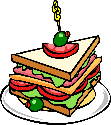 VOLUNTEERS NEEDED - Ladies Aid will be hosting soup sup pers before the 7 PM worship service during the Lenten season and need volunteers.  3 individuals (soup scooper, sandwich maker & dish washer) are needed for each of the six Wednesdays from 4:45 PM to clean-up.  A sign-up sheet is available on the entryway table at the church. 
We also need 2 cakes per week.  A sign-up sheet is available for that also.  Please consider helping so that we can continue to host these soup suppers.
If you have any questions, please contact Lori Kowaleski or Suellen Emerick.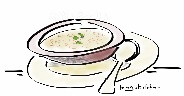 SERVICE WINTER WEATHER NOTICE: 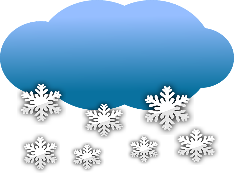 In the case of severe Winter weather, a decision will be made as early as practically possible by Pastor and the head Elder on whether or not to officially cancel a worship Service. If a Service is to be cancelled, the decision will be disseminated on local media (WLEW AM/FM and website, and FM 103.7) and, if possible, added to the new church Facebook page.  If, however, you don’t get the message of a cancellation, know that Pastor will be present to conduct some sort of service so that you didn’t venture out for nothing. Special Note: If an evening Lenten service is cancelled, the soup supper will be cancelled that night as well.February Wedding Anniversaries  FEBRUARY BAPTISM BIRTHDAYSFEBRUARY BIRTHDAYS	If there are any corrections or additions for the Birthday calendar,     		please call the Church Office 989-428-4140.       February 2024 Feb. 48:00  Maddix Thoms10:00  Sophia KoglinFeb. 118:00  Jensen Zimmerman10:00  Brady Iseler    Feb. 188:00  Maddix Thoms10:00  Sophia KoglinFeb. 258:00  Jett Zimmerman10:00  Brady Iseler    NamePhoneName PhoneBrady Iseler810-479-1231Maddix Thoms989-553-0889Sophia Koglin989-553-2112Jett/Jensen Zimmerman989-552-7822DayYrs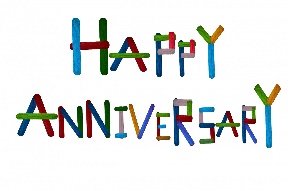 17Lavern & Brenda Friedland5918David & Heather Bender1818Don & Kristi Pitts2425Duane & Bonnie Koglin401Meredith Birchfield2Brantley Brown 4      Amy BabcockAllan KoglinEric KoglinMatthew Koglin5Darla Pankow                6Jeffrey Schave7Kathie Reinke10Kathryn Rocha11Jesse Bender                13Evan Dodge      Michael Reinke17Michael Lloyd19Shannon Stozeski 21Joyce Friedland              Elmer GeigerJames McNeil              22Gregory Brown23Heidi Nelson     24David Berndt	Theodore Rink1Linda Iseler2Brian BucholtzMadilyn SimmersDonald FinkelHeidi NelsonTamara Talaski4Misty Barrells5Brandon Bender7Evan DodgeArthur Haas  JoAnn MuterMatthew Terrasi9Reena Hill10Cindy Chiotti11Kelli JohnsonShirley RinkJadyn PittsTerra Ginther13Joseph Weiss14Clinton Weiss16Casey EggertTammy Kessel19Blake Bender20Charles Koglin21Shirley PawlitzMary Michalski25Gracie Prill26Mary EggertIsabella PrillEmily Pleiness                 Kenneth ReinkeCathy Woodke27Steven Schulz28Jason BenderArnold KesselJudy McTaggartAngela ZingerSundayMondayTuesdayWednesdayThursdayFridaySaturday12 
Pastor at E.L.M.S Bd. of Dir.’s @ Flint
Purification of Mary and Presentation of Our Lord3 Pastor’s Day Off8:15 District Theological Convocation (“Reconcilation”) @ Our Savior, Lansing(open to all)45
4:00 6th Confirmation Class6710:30 Bible Study8910Pastor’s Day Off11The Transfiguration of Our Lord12
4:00 6th Confirmation Class6:00 Finance Board1310:00 “Winkel” @ Port Sanilac14  Ash Wednesday10:30 Bible Studynoon Worship w/ Comm. & ashes 
5:00 Soup/Sandwich Supper7:00 Worship w/ Comm. & ashes Valentine, Martyr151617Pastor’s Day Off1819Presidents’ Day207:00 Trustees7:00 Elders21  10:30 Bible StudyNoon Lenton Service5:00 Soup/Sandwich Supper7:00 Lenten Service2223 24
 Pastor’s Day Off St. Matthias, Apostle25264:00 6th Confirmation Class6:00 Finance Board272810:30 Bible StudyNoon Lenton Service5:00 Soup/Sandwich Supper7:00 Lenten Service295